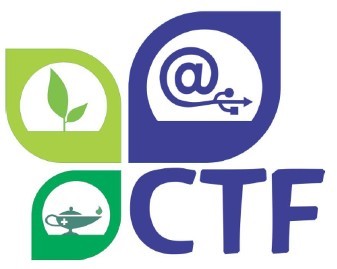 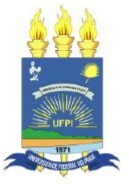 MINISTÉRIO DA EDUCAÇÃO UNIVERSIDADE FEDERAL DO PIAUÍ - UFPISUPERINTENDÊNCIA DO ENSINO BÁSICO, TÉCNICO E TECNOLÓGICO COLÉGIO TÉCNICO DE FLORIANO - CTFRodovia BR 343, Km 3,5. Bairro: Meladão; Floriano – PI. CEP 64.808-605 Telefone: (89) 3522-1768; (89) 3522-3284ANEXO IVRELAÇÃO DE DOCUMENTOS PARA SOLICITAÇÃO DE BENEFÍCIOS DE TODOS OS MEMBROS QUE COMPÕEM O NÚCLEO FAMILIARDocumentação do Candidato digitalizada:( ) Carteira de Identidade (RG)( ) CPF( ) Atestado de matrícula( ) Histórico escolar do curso (para os veteranos)( ) Certificado ou Declaração Escolar informando que o estudante cursou ensino fundamental e/ou Ensino Médio em escola da rede pública de ensino ou da rede privada com bolsa integral;( ) Atestado de óbito, caso refira falecimento dos seus responsáveis legais.( ) Carteira de Identidade (RG) dos pais ou responsáveis.( ) CPF dos pais ou responsáveis.( ) Quadro da Composição Familiar (Anexo III)( ) Justificativa da Solicitação (Anexo II)Documentação dos membros que compõem o quadro familiar:( ) Cópia digitalizada dos documentos de todos os dependentes da renda familiar. (RG, CPF ou certidão de nascimento).Comprovantes de renda digitalizados:( ) Carteira de trabalho, de todos os membros da família com idade igual ou superior a 18 anos, inclusive do candidato ao benefício: folha da foto (frente e verso), todas as folhas destinadas ao registro de Contrato de Trabalho que estejam preenchidas seguidas da próxima que esteja em branco, e a folha de Alteração de Salário mais atual. Quem nunca teve a carteira assinada deve apresentar cópia da folha da foto (frente e verso) e da 1ª folha destinada ao registro de Contrato de Trabalho. Pessoas que tenham mais de uma carteira devem tirar cópia de todas, conforme orientação acima.( ) Três últimos contracheques mensais (mais recentes) que sejam estatutários ou celetistas(  ) Três  últimos extratos bancários mensais (mais recentes) do estudante e dos demais familiares  que possuam renda( ) Declaração do imposto de renda, relativo ao ano anterior ao pedido do benefício, no caso de profissionais autônomos(  ) Cópia completa da declaração de imposto de renda de pessoa jurídica ou declaração emitida   pelo contador com informação da renda, mensal e anual da empresa ou comércio, no caso de comerciantes ou industriais:(	) Declaração do sindicato com valor da renda média mensal, no caso de agricultores, pescadores, taxistas, etc (conforme natureza da atividade).(	) Declaração emitida pelo empregador com valor de remuneração mensal, em caso de trabalho sem carteira assinada.( ) Comprovante do recebimento de pensão alimentícia, mesada ou ajuda.(	) Declaração de trabalhos eventuais e/ou bicos, constando o valor médio recebido mensalmente conforme modelo fornecido pela PRAEC. (Anexo V)( ) Declaração para maiores de 18 anos, sem renda conforme modelo PRAEC. (Anexo VI)( ) Fotocópia do comprovante de recebimento de benefício do Governo Federal (bolsa Família).(	) Comprovante de recebimento do Benefício de Prestação Continuada para os casos de pessoas portadoras de necessidades especiais, seja o próprio aluno ou familiares.MINISTÉRIO DA EDUCAÇÃO UNIVERSIDADE FEDERAL DO PIAUÍ - UFPISUPERINTENDÊNCIA DO ENSINO BÁSICO, TÉCNICO E TECNOLÓGICO COLÉGIO TÉCNICO DE FLORIANO - CTFRodovia BR 343, Km 3,5. Bairro: Meladão; Floriano – PI. CEP 64.808-605 Telefone: (89) 3522-1768; (89) 3522-3284Comprovantes de despesas: (cópias)(	) Contas de água e luz atualizadas, da casa da família e da casa onde o candidato está residindo (caso seja procedente de outro estado ou município).(	) Comprovante de aluguel (contrato ou recibo constando CPF e RG do proprietário) caso resida em imóvel alugado( ) Fotocópia da última prestação da casa, caso resida em imóvel financiada.(	) Comprovante de pagamento do plano de saúde (boleto, carnê, contracheque) caso tenha plano de saúde particular ou via empresa.( ) Receita médica para pessoa da família que faça tratamento continuado, caso exista.( ) Cópia do carnê do IPTU da casa da família, caso tenha.( ) Declaração do cedente, caso informe morar em casa cedida (ANEXO VII)Obs. Cabe ao candidato se responsabilizar por todas as informações prestadas no cadastro sejam devidamente comprovadas. A apresentação de documentação incompleta implicará no indeferimento sumário do pedido, não cabendo recursos posteriores.Marcar os documentos apresentados na solicitação.Floriano – PI, 	de 	de 20 	.Assinatura do candidato